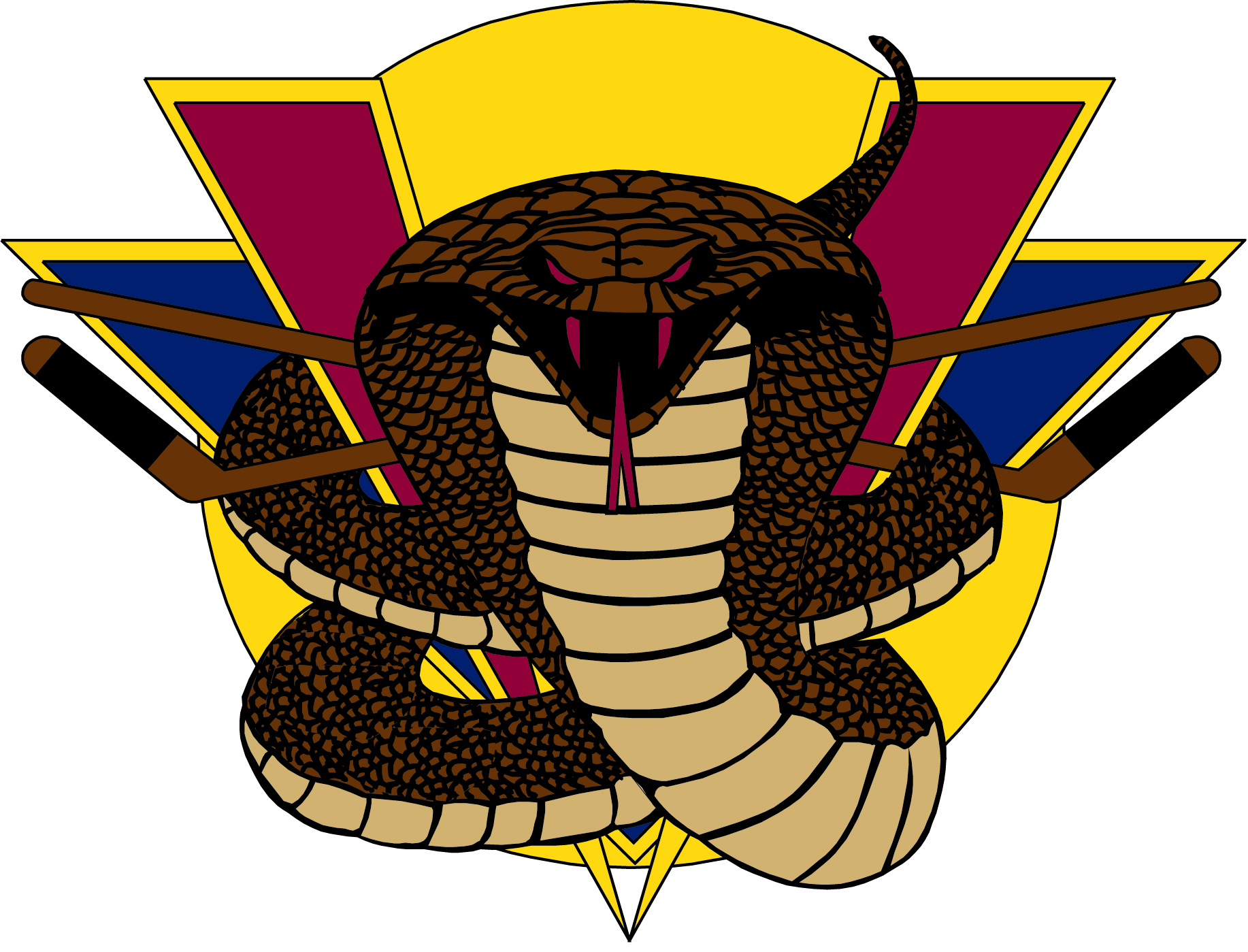 Vernon Vipers Prospect Camp Registration Form 
Personal InformationName: _____________________________________________________________________________Home Address: ______________________________________________________________________City/State/Province/Zip: _______________________________________________________________Home Phone: _________________________________Cell Phone: _____________________________HT: _______ WT: ________ DOB (dd/mm/yyyy): _____________________________________Fathers Name: ________________________________ Mothers Name: _______________________________ Email Address: ________________________________________________________________________Hockey InformationCurrent Team/League: __________________________________________________________________Head Coach: ___________________________________ Phone #: _______________________________Previous Team/League: _________________________________________________________________Position: _____________________________________ Shot: L or RStats from your last 2 seasonsYear________ Team____________________ GP_____ G (GAA) _____ A (SV %) ______ PIMS________Year________ Team____________________ GP_____ G (GAA) _____ A (SV %) ______ PIMS________Do you play any other sports? _________________________________________________________QuestionsWhat are the strongest assets of your game? Why?  ____________________________________________________________________________________________________________________________________________________________________________________________________________________________________________________________________________________________________________________________________________________ Cost of Camp is $250.00.Payment can be made by check or Visa. Checks payable to  VipersVisa/MasterCard ___________________________________________Expiry: _________Signature____________________________________________Return to: camps@vipers.bc.ca or Fax 250 545 7360 or mail to: VipersV1T 8P5